Betreft:	TLV verlengingen n.a.v. brief OCW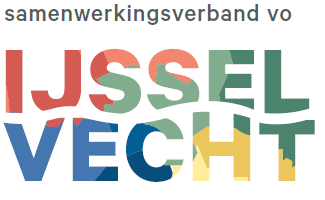 Datum:	17 mei 2021Van: 	Henk Keesenberg, coördinatorOp diverse plekken is de brief (dd. 23 april 2021, zie bijlage) van onze demissionaire minister te vinden over de TLV verlengingen i.v.m. administratieve last voor (V)SO scholen. Op sommige sites wordt de verwachting gewekt dat dit zelfs automatisch zal gebeuren.Het samenwerkingsverband (SWV) zal echter de verlengingen moeten afgeven en dat vereist van het SWV dus wel degelijk een administratieve handeling. In ons SWV hebben we een eenvoudige manier van een verlenging aanvragen: een motivatie en het OPP. Er is in ons SWV dus zeker geen extra administratieve last, integendeel.Aangezien de minister het OPP noemt in zijn brief en dat OPP ook het uitgangspunt is voor een verlenging, is ons beleid er op gericht geen automatische verlengingen te verlenen – zie de dots in zijn brief:“Er moet altijd voorop blijven staan dat eventuele verlenging in het belang is van de leerling. Daarom is het noodzakelijk dat de jaarlijkse evaluatie van het ontwikkelperspectief van de leerling gewoon plaatsvindt. Dit is ook opgenomen in de wet. Mits eruit de evaluatie van het ontwikkelperspectief bij de school geen twijfel is dat een TLV verlengd moet worden, dan zien we het volgende voor ons. De samenwerkingsverbanden PO en VO kunnen de TLV met een geregistreerde einddatum tot 31 juli 2021 eenmalig verlengen met maximaal één jaar tot uiterlijk 31juli 2022 door alleen de datum aan te passen. Scholen informeren de ouders/verzorgers en leerling dat de TLV verlengd wordt en dat wordt afgeweken van de standaardprocedure van herindicatie. Wanneer de ouders/verzorgers en leerling het hier niet mee eens zijn, vindt alsnog herindicatie volgens de afgesproken procedure plaats. Wanneer ouders/verzorgers het niet eens zijn met de verlenging of wanneer de school denkt dat een wijziging nodig is, dan staat niets ouders/verzorgers en scholen in de weg om het samenwerkingsverband alsnog om een hernieuwde beoordeling van de TLV te vragen gedurende deze periode.Verlenging ligt alleen voor de hand als dit ook daadwerkelijk bijdraagt aan het ontwikkelingsperspectief van de leerling. De verwachting is dat dit met name voor het uitstroomprofiel arbeidsmarkt in het voortgezet speciaal onderwijs het geval zal zijn. Uiteraard kan het ook zijn dat een leerling niet langer in het gespecialiseerd onderwijs hoeft te verblijven, dan moet de TLV natuurlijk niet verlengd worden.”Er is een aantal argumenten voor ons SWV om de verlengingen op normale wijze te laten plaatsvinden:We zullen het OPP sowieso moeten ontvangen omdat we anders niet weten of er geen twijfel is over de verlenging – zie dot 1.Ouders/verzorgers moeten aangeven of ze akkoord zijn met de verlenging, dan kan de verlenging net zo goed aangevraagd worden, dat is immers dezelfde administratieve handeling voor de school zie dot 2.Als ouders/verzorgers het niet eens zijn met de verlenging dan moet er een verlenging worden aangevraagd i.v.m. de eisen van de Algemene Wet Bestuursrecht. Ouders/verzorgers moeten immers bezwaar kunnen maken. Zie dot 3.Tot slot is er bij het SWV al een groot aantal verlengingen ingediend. Het zou raar zijn om nu – met dus de eerdere argumenten erbij – een andere koers te gaan varen.Wij vinden het overigens vreemd om zo’n brief pas op zo’n laat moment te gaan sturen. We hebben al meer dan een jaar met Corona te maken.Voor vragen of opmerkingen: Henk Keesenberg, henk@wkonderwijsadvies.nl mobiel: 06-51926723BIJLAGE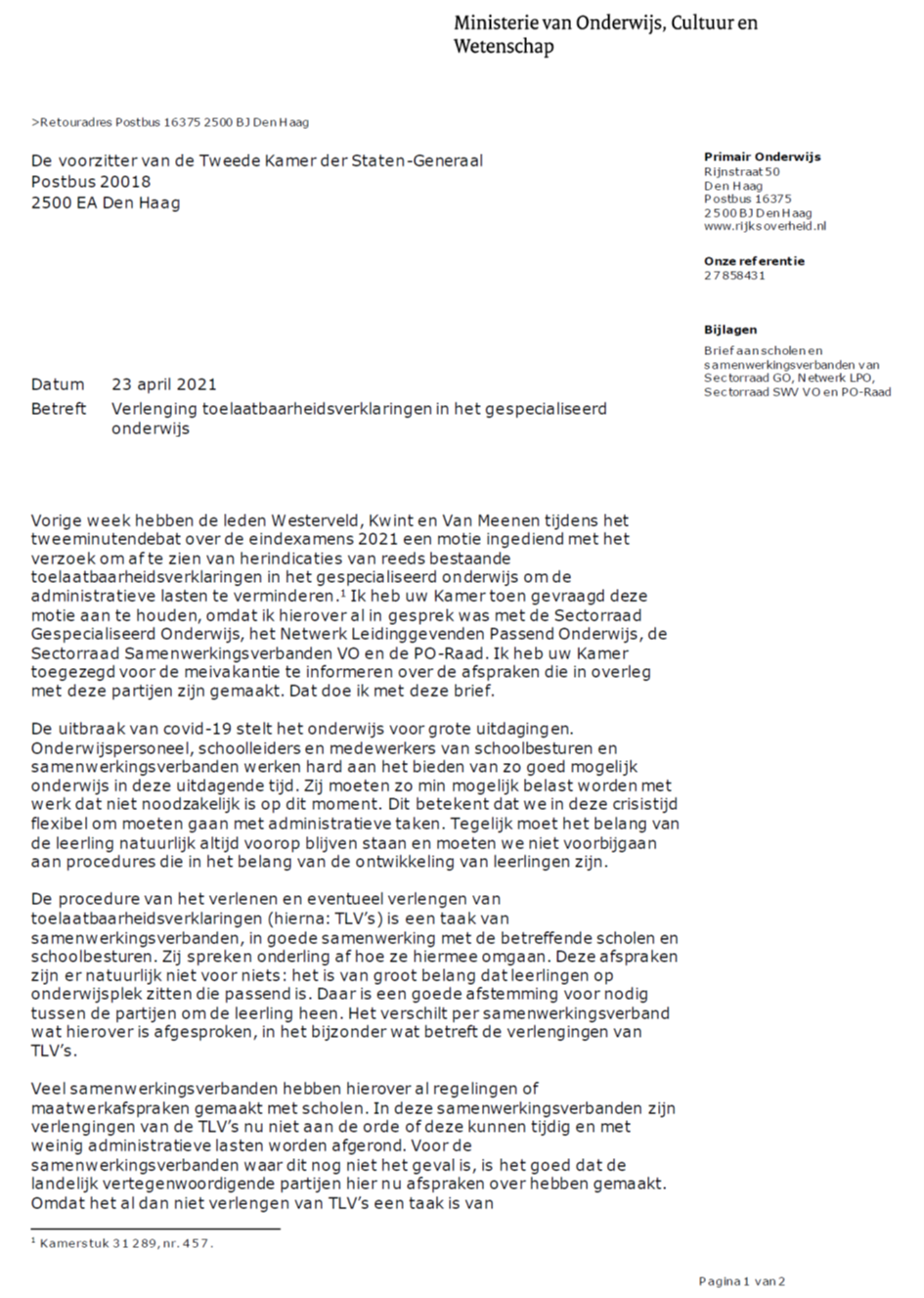 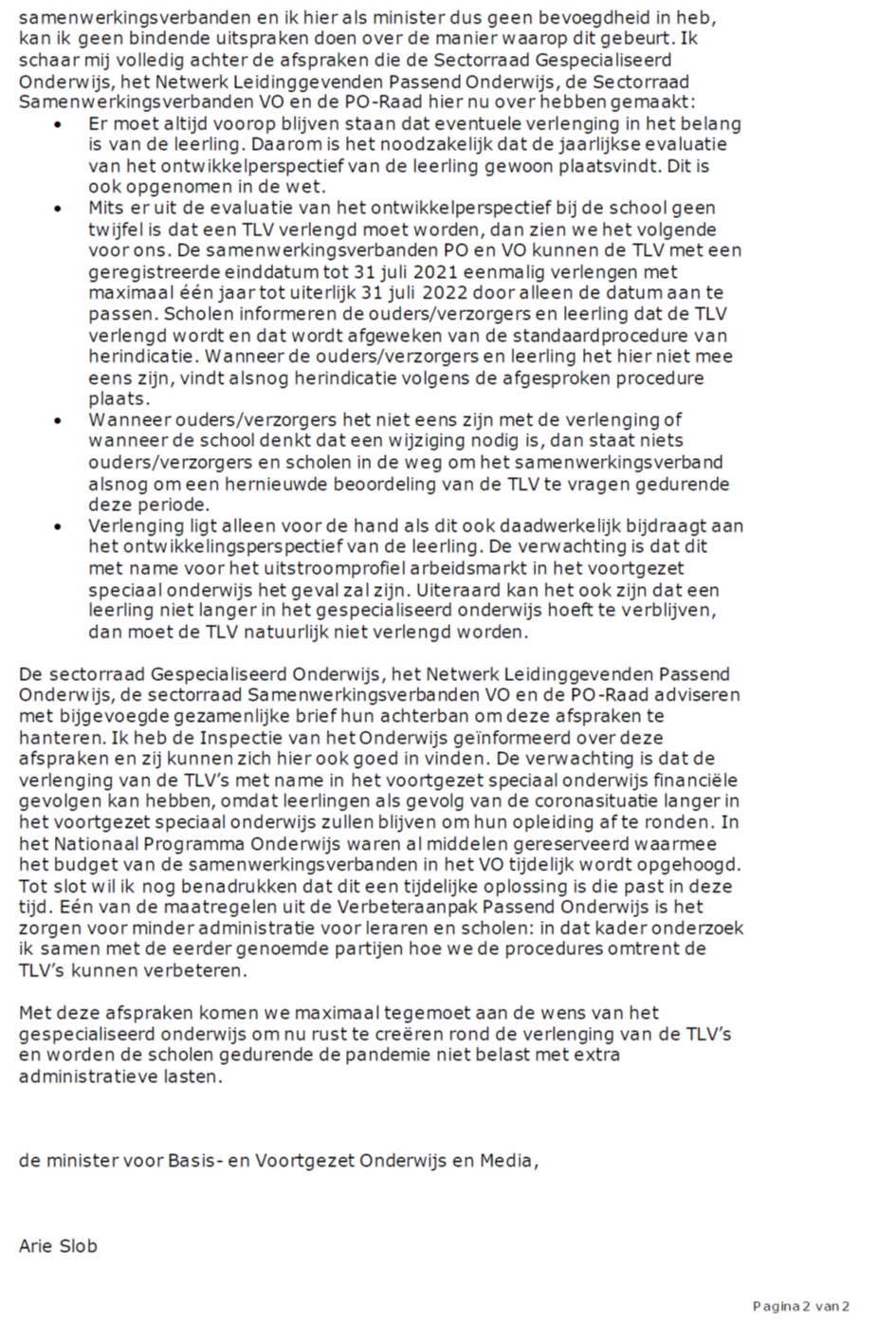 